Dzień dobry przedszkolaki.Witamy Was w kolejnym dniu i zapraszamy do zabawy.Środa      „MÓJ OGRÓD”Posłuchaj piosenki „W naszym ogródeczku”     https://www.youtube.com/watch?v=08_S0RA3mac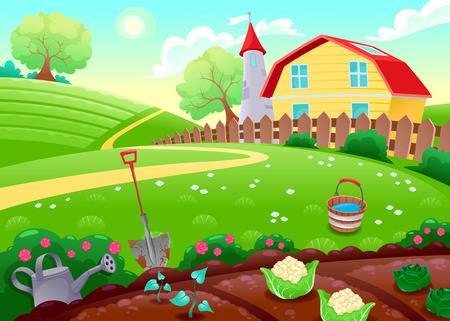 „W nzszym ogródeczku”- naucz się śpiewać piosenkę.
W naszym ogródeczku
zrobimy porządki }3razy
Wygrabimy ścieżki
przekopiemy grządki,
przekopiemy grządki raz, dwa, trzy.

Potem w miękką ziemię
wsiejemy nasionka }3razy
Będą się wygrzewać
na wiosennym słonku,
na wiosennym słonku raz, dwa, trzy.

Przyjdzie cieply deszczyk
i wszystko odmieni } 3 razy
W naszym ogródeczku
grządki zazieleni,
grządki zazieleni raz, dwa, trzy. Obejrzyj film „Wędrówki Skrzata Borówki”- ogródhttps://www.google.com/search?client=firefox-b-d&q=w%C4%99dr%C3%B3wki+skrzata+bor%C3%B3wki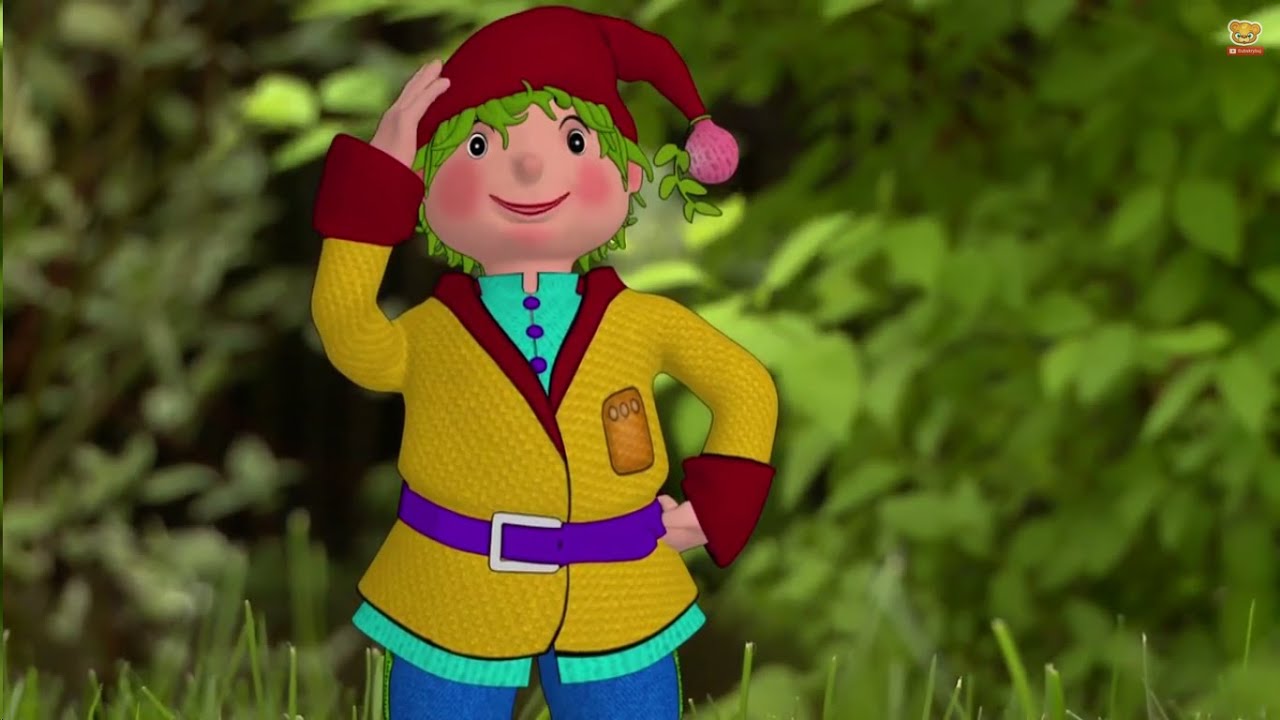 Pokoloruj obrazki według wzoru.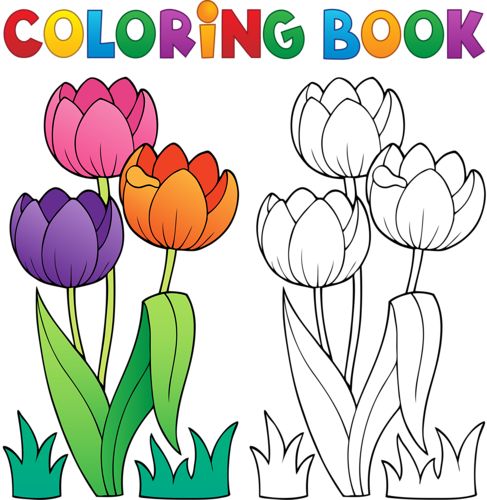 Odszukaj 7 różnic.Miłej zabawy.Pani Aneta Pani Kinga.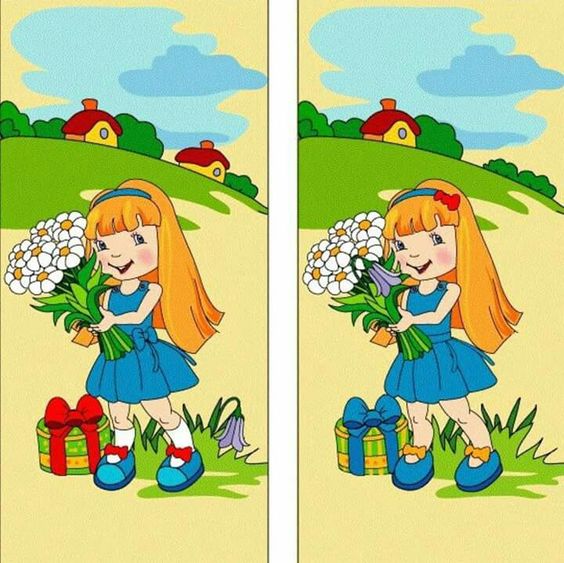 